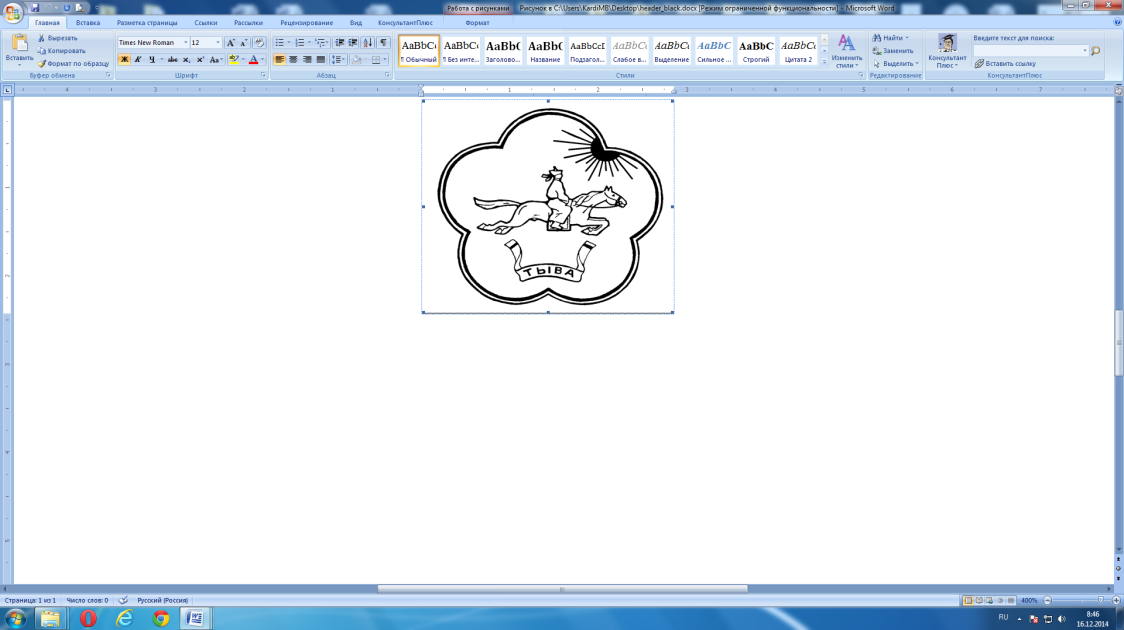 ТЫВА РЕСПУБЛИКАНЫӉ ЧАЗАА
ДОКТААЛПРАВИТЕЛЬСТВО РЕСПУБЛИКИ ТЫВА
ПОСТАНОВЛЕНИЕот 11 августа 2017 г. № 360г.КызылОб установлении величины прожиточного минимума на душу населения и по основным социально-демографическим группам населения в целом по Республике Тыва за II квартал 2017 г. 	В соответствии с пунктом 2 статьи 4 Закона Республики Тыва от 9 июля          2001 г. № 1138 «О прожиточном минимуме в Республике Тыва» Правительство Республики Тыва ПОСТАНОВЛЯЕТ: 	1. Установить величину прожиточного минимума в целом по Республике Тыва за II квартал 2017 г.: 	на душу населения 			- 9845 рублей; 	для трудоспособного населения 	- 10168 рублей; 	для пенсионеров 				- 7764 рубля; 	для детей 					- 10347 рублей. 	2. Разместить настоящее постановление на «Официальном интернет-портале правовой информации» (www.pravo.gov.ru) и официальном сайте Республики Тыва  в информационно-телекоммуникационной сети «Интернет».Глава Республики Тыва 							            Ш. Кара-оол 